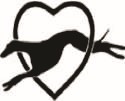 Colorado Greyhound AdoptionThank you for your interest in adopting a retired racing greyhound from Colorado Greyhound Adoption (CGA). CGA is a 100% volunteer based 501(c)3 non-profit organization whose mission is to find permanent, loving homes for and promote the adoption of retired racing greyhounds as excellent family pets.Enclosed you will find our adoption application. This application is the first step in the approval process for adopting a greyhound through CGA. Once you’ve completed your application, you may submit your application via email to info@greyhoundadoption.com or you may mail it to:Colorado Greyhound AdoptionPO Box 2404Littleton, CO 80161-2404Your application will be assigned to one of CGA’s trained volunteer adoption counselors.  This adoption counselor will be your guide throughout the remainder of your adoption experience with Colorado Greyhound Adoption. Your adoption counselor will contact you to answer initial questions and then arrange a time to conduct your home visit.  Following your home visit, your adoption counselor will work directly with CGA’s adoption coordinator to recommend a greyhound that is well suited to your lifestyle and the needs of you and your family.  Finally, your adoption counselor will facilitate you meeting potential matches and will assist in finalizing your adoption when the time comes.   Effective June 1, 2020, CGA’s adoption fee is $325.00, or $175.00 for senior dogs 8 years of age and over. The adoption fee includes the following:   A wonderful, new life long companion.   The following services performed by one of CGA’s greyhound knowledgeable veterinarians:   a. Spay or neuter   General health check-up   Vaccination package including rabies, DHLPP and Bordetella   A dental cleaning, if necessary.   A Martingale style collar, a buckle collar affixed with a CGA Pager tag and 6 ft. leash.   A post-adoption nametag with your contact information for your new greyhound.   On-going advice and support for the life of your greyhound.    Colorado Greyhound Adoption strongly recommends that each applicant purchase and thoroughly read information about adopting a retired racer.  Two books that are available from local book stores are:  Retired Racing Greyhounds for Dummies, by Lee Livingood:  A great book for the novice or experienced greyhound owner  Adopting the Racing Greyhound, by Cynthia Brannigan  As an organization, we look forward to working with you and introducing you to the wonderful breed we have come to know and love.  Thank you for your interest in becoming a part of Colorado Greyhound Adoption.   Sincerely,  Colorado Greyhound Adoption 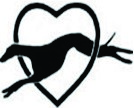 Colorado Greyhound Adoption Adoption Application Ownership of a Greyhound is a serious responsibility requiring a long-term commitment. This application has been designed to evaluate potential adopters and address the suitability and permanence of each greyhound placed in a home. Name(s):  ___________________________________________________________________________________ Permanent Address:  __________________________________________________________________________ City, State, Zip Code:  _________________________________________________________________________ Mailing Address:  ____________________________________________________________________________Home Telephone:  ____________________________________________________________________________ Work Telephone(s):  __________________________________________________________________________E-mail Address(es):  __________________________________________________________________________Occupation of Applicant(s):  ____________________________________________________________________How did you hear about the Colorado Greyhound Adoption program: (please check all that apply) ☐ PetSmart (indicate which store below*)    ☐ Internet Search    ☐ Friend    ☐ Referral    ☐ Advertising ☐ Yellow Pages    ☐ Event (indicate which below)  ☐ TV/Radio Spot *Other (or further info. on option above):  _________________________________________________________Total number of adults in home:  ________________________________________________________________Total number of children in home: _______ Ages:  _________________________________________________If children are under 8, you will be required to speak to our child/dog mentor and sign a separate contract prior to adoption. Your residence:   ☐ Single family home    ☐ Condominium    ☐ Apartment    ☐ Duplex    ☐ Mobile Home    ☐ Other (describe) ___________________________________________________________________________ ___________________________________________________________________________________________ Do you:      ☐ Own     ☐ Rent.   How long at present address: _________________________________________ If you rent, list landlord’s name, address and phone number: __________________________________________________________________________________________ ___________________________________________________________________________________________Do you live in a covenant controlled or otherwise restricted community?    ☐ Yes    ☐ No.  If so, please provide the pertinent contact information for your homeowners association or governing body:  _____________________  ___________________________________________________________________________________________ Who will be responsible for the care and training of your greyhound?   __________________________________  Approximately how many hours would your greyhound be alone each day?  ______________________________ If more than 9, what accommodations will be made for the Greyhound to relieve itself during the day? ☐ Doggy door    ☐ Pet Sitter    ☐ Doggy Daycare    ☐ Other (describe) ________________________________ What is the activity level of your household?  ☐ Quiet    ☐ Moderately Active    ☐ Active    ☐ Very Active What arrangements will be made for your greyhound when you travel or if you are absent from your home for an extended period of time?  ______________________________________________________________________ What is your estimate of yearly expense of owning a Greyhound?  ______________________________________What does this figure include?  __________________________________________________________________ ___________________________________________________________________________________________Are you willing and capable of spending the funds necessary for pet ownership?    ☐ Yes    ☐ No Is your yard fenced?    ☐ Yes    ☐ No.  If yes, please describe:  ________________________________________ ___________________________________________________________________________________________ If your yard is not fenced, what sort of exercise will your greyhound receive?  ___________________________________________________________________________________________ ___________________________________________________________________________________________Do you agree to keep your greyhound leashed at all times, when outdoors, in an unfenced area?   ☐ Yes    ☐ No  Do you agree not to tie the dog up for any length of time?    ☐ Yes    ☐ No Do you agree to keep your greyhound as an indoor family pet?    ☐ Yes    ☐ No Where will your greyhound sleep?  _______________________________________________________________Do you agree to crate your greyhound when you are not home to supervise him/her?  _______________________Do you own a dog crate?    ☐ Yes    ☐ No.  If so, what size?  _________________________________________Are you willing to buy one?    ☐ Yes    ☐ No Do you agree not to seclude the Greyhound in a garage, basement, laundry room or other area away from the family?    ☐ Yes    ☐ No Do you agree to keep the buckle collar with the identification tags, including your name and address, rabies tag, and license on your greyhound at all times?    ☐ Yes    ☐ No Do you have a veterinarian?    ☐ Yes    ☐ No.  If yes, is your veterinarian familiar with the special requirements and needs of greyhounds?    ☐ Yes    ☐ No Your veterinarian’s name, address and phone number:  _______________________________________________  ___________________________________________________________________________________________Are you aware of and willing to abide by, at all times, the local ordinances pertaining to animal/pet ownership?    ☐ Yes    ☐ No Do you agree to immediately notify Colorado Greyhound Adoption, Inc. should your greyhound become lost or stolen?    ☐ Yes    ☐ No Do you agree to contact Colorado Greyhound Adoption, Inc. if you unable or unwilling to keep your greyhound?    ☐ Yes    ☐ No Have you ever adopted a pet from a shelter or rescue group?    ☐ Yes    ☐ No Have you ever surrendered an animal to a shelter or rescue group?    ☐ Yes    ☐ No.  If yes, when and for what reason? _____________________________________________________________________________________ Do you currently own a dog?    ☐ Yes    ☐ No.  If yes, list breed, age and temperament ____________________ ___________________________________________________________________________________________ Do you have any other pets?    ☐ Yes    ☐ No.  If yes, describe, list age and temperament __________________ ___________________________________________________________________________________________How many pets have you owned in the past five years?  ______________________________________________Please describe and note what became of them:  ____________________________________________________ ___________________________________________________________________________________________ ___________________________________________________________________________________________Occasionally an older greyhound or a greyhound with special needs is available. Would you consider adopting such a dog?    ☐ Yes    ☐ No Is there any information that you feel is important that would affect your suitability as an adopter?  ___________________________________________________________________________________________ ___________________________________________________________________________________________Why do you want to adopt a greyhound?  __________________________________________________________ ___________________________________________________________________________________________Please list a personal reference, not a relative or household member that you have known for at least three years: Name: ____________________________________________  Phone #:  ________________________________ Address:  ___________________________________________________________________________________City, State and Zip Code:  __________________________________________________________________________ I agree to a home visit to be conducted by a trained Colorado Greyhound Adoption volunteer. I understand and agree to the need for screening of adopters. I certify that the information supplied on this application is true and correct. Signature(s)  __________________________________________  Date:  ________________________________ _____________________________________________________ Date:  ________________________________Colorado Greyhound Adoption, Inc. reserves the right to approve or disapprove any and all adoption applications. The adoption fee is NON-REFUNDABLE and is payable when you receive your greyhound. *Please use the space below for any additional information.   